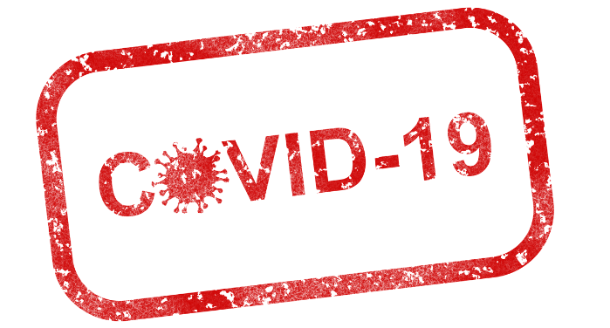 Z O Z N A MNa základe opatrenia, Úradu verejného zdravotníctva Slovenskej republikypri ohrození verejného zdraviaV zmysle oznamov a pokynovorganizátor musí byť v každej chvíli schopný preukázať počet osôb aktuálne sa zúčastňujúcich na hromadnom podujatí.vedie sa evidencia osôb, vykonáva organizátor stretnutia prípadne správca objektuOrganizátor/správca a pod. má povinnosť evidovať účastníkov pre rýchle dohľadanie kontaktov, ak by sa neskôr u niektorého z účastníkov potvrdilo ochorenie COVID-19Dátum stretnutia/Tréningu (každé 4 hodiny)Dátum stretnutia/Tréningu (každé 4 hodiny)MenoPriezviskoKontakt